VER_010117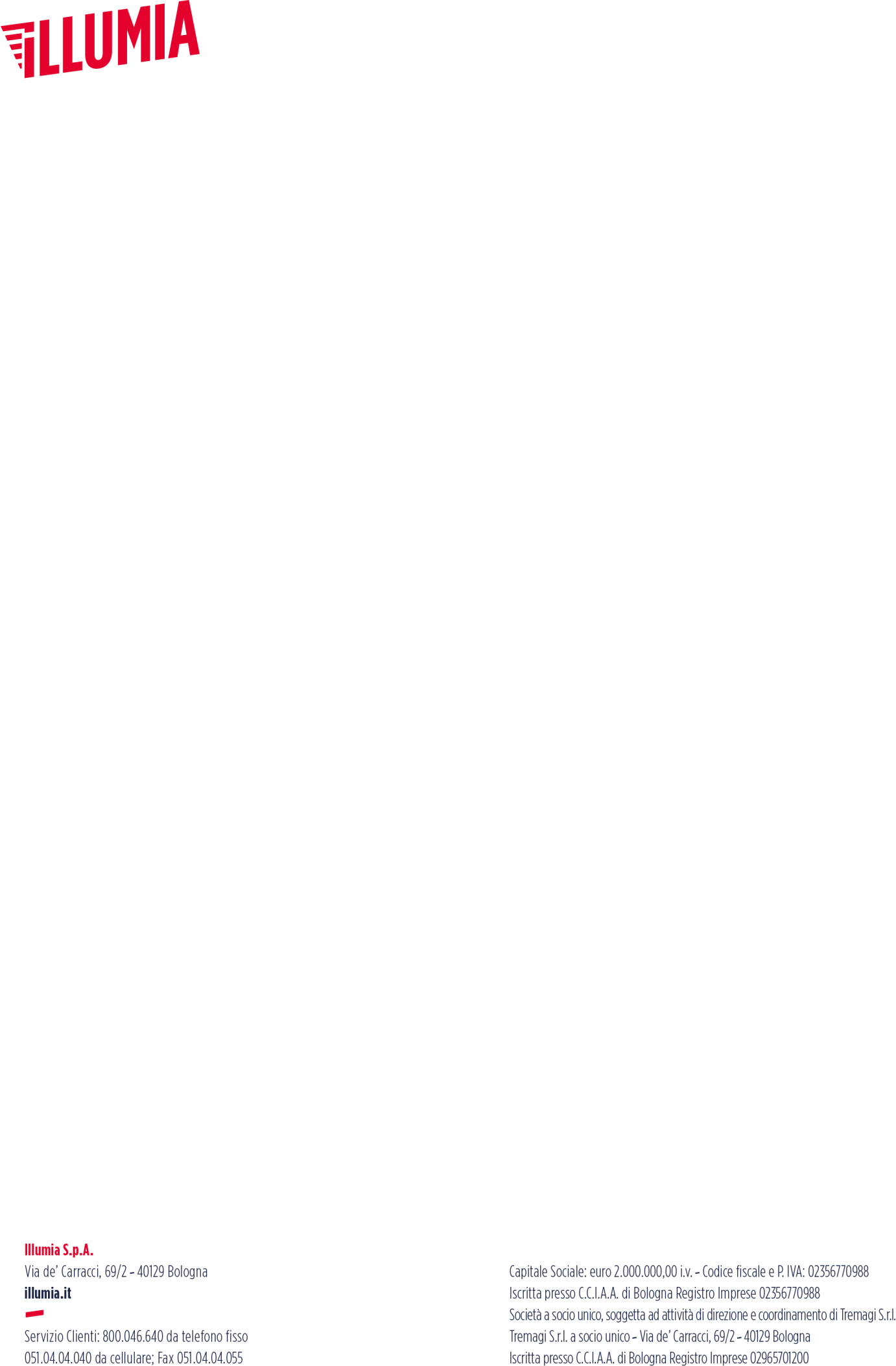 N. Pratica Illumia  	Richiesta allacciamento EnergiaDati SubentranteIl sottoscritto 					 C.F.				Residente in Via 		                                                                   n.	cap	Località			Provincia	 Recapito Telefonico 		CHIEDEL’attivazione di un nuovo punto di prelievo in nella seguente località di fornitura: inVia	n.	cap	Località	Provincia 	Per forniture Temporanee e di Cantiere indicare il periodo esatto dal	/	/	al	/	/	VER_010117Il preventivo ed eventuali documenti dovranno essere inoltrati a:  		 Via	n.	cap	Località	Provincia 	In caso di necessità potete contattarmi al numero di telefono  	Dichiaro di accettare il pagamento di 100,00€ + iva, previsti quale corrispettivo per le attività a preventivo (dall’Allegato C tabelle TIC della Delibera AEEG 778/2016/R/EEL) qualora richiesti dal Distributore.Il distributore, successivamente alla ricezione della richiesta di preventivo tramite la scrivente, avrà 15 giorni lavorativi per forniture in BT e 30 giorni lavorativi per forniture in MT per produrre il preventivo.Dichiaro altresì di accettare il pagamento di 23€ + iva per ciascuna prestazione indicata nell’art.11 Allegato A del TIV, a copertura degli oneri di gestione, così come indicato nell’art 4.2 delle Condizioni Generali di Fornitura (CGF).La informiamo che può esercitare il diritto di ripensamento entro 14 giorni dalla stipula del presente contratto. Qualora abbia richiesto l’esecuzione immediata del contratto, in caso di esercizio del diritto di ripensamento, Lei sarà tenuto ai sensi dell’art. 57, comma 3 del Codice del Consumo, a corrispondere a ILLUMIA S.p.A. i costi sopracitati più eventuali ulteriori costi che il Distributore dovesse fatturare alla Scrivente così come previsto dalla Del. AEEGSI n. 269/2015/R/COM, oltre ai costi della cessazione conseguente alla Sua richiesta di ripensamento.La informiamo che, qualora la presente modulistica debitamente compilata e sottoscritta, non dovesse pervenire entro 15 giorni dalla data di invio della presente al fax 051 0404055 o alla mail servizioclienti@illumia.it considereremo annullata la sua richiesta.Data		TIMBRO E FIRMASi allega copia del documento d’identità.Tipo Tensione richiesta□ Bassa Tensione Monofase (240 Volt)Potenza disponibile richiesta	kWTipo Tensione richiesta□ Bassa Tensione Trifase (400 Volt)Potenza disponibile richiesta	kWAttraversamento stradale (da indicare SOLO per forniture temporanee):□ SIAttraversamento stradale (da indicare SOLO per forniture temporanee):□ NO□	Uso domestico residenteDichiaro di utilizzare la suddetta utenza per usi domestici□ Uso domestico non residente□ Pompa di Calore